Министерство образования Республики БашкортостанГосударственное бюджетное профессиональное образовательное учреждение Дюртюлинский многопрофильный колледжМетодическая разработкавоспитательного мероприятияигра «Брейн-ринг»                                           Разработал: Т.А. Мустафина, преподавательДюртюли – 2017 г. Дата проведения: 01.11.2017г.Группы: 1 ЭД-17.1, 1 ЭД-17.2.Цели мероприятия:          - расширить знания в области физики;           - проверить глубину и прочность усвоения изученного материала;-обучение переносу теоретических знаний по дисциплинам в практическую жизнедятельность обучающихся;-применение знаний и умений в познавательной и предметно-практической деятельности;-формирование способности решать личностно-значимые проблемы;-формирование ключевых компетенций: ценностно-смысловой, общекультурной, учебно-познавательной, информационной, коммуникативной, социально-трудовой и компетенции личностного самосовершенствования-получение учащимися знаний, которые могут быть применимы не только в рамках образовательного процесса, но и в реальных жизненных ситуациях.Задачи мероприятия:-развивать умение анализировать, сравнивать, делать выводы, развивать устную речь;- воспитывать умение высказывать свою точку зрения, слушать других, принимать участие в диалоге, формировать способность к позитивному сотрудничеству .Форма проведения: командная игра.Оборудование:конверты с заданиями;Подготовительный этап: формирование команд по 6 участников из числа студентов первого курсов специальностей.Сценарий мероприятия.Все ребята собираются в кабинете, где их знакомят с основными положениями проведения мероприятия:            Мы проводим игру "Брейн-ринг" под девизом "Наблюдай, думай, объясняй, решай".             Каждый участник соревнования имеет возможность выделиться, проверить себя в необычных условиях, проявить смекалку, показать знания вопроса.              Цели и задачи этой игры заключаются  в том, чтобы расширить наши знания в области физики, проверить глубину и прочность усвоения изученного материала, умение применять знания в жизни и для объяснения явлений в природе  и технике, проявить находчивость и смекалку.Раунд 1. «Угадай, о ком или о чем идет речь?» (по одному баллу за правильный ответ).О фамилии очень известного ученого. Он – один из первых ученых, работавших на войну, и первая жертва войны среди людей науки.Круг его научных интересов: математика, механика, оптика, астрономия.С одним из его открытий мы сталкиваемся почти каждую неделю.Он сказал: “Дайте мне точку опоры и я переверну Землю”.По легенде, ему принадлежит возглас “Эврика!”, прозвучавший вслед за сделанным им открытием.                                                                                                                 Ответ: Архимед.2. Что это? Сначала он плавал, потом стал и летать.Он многим будучи их проводником, спас жизнь.Он не любит большую жару и сильную тряску.Он всегда целенаправлен.Он безразличен к драгоценным металлам и алмазам, но волнуется при взаимодействии с железом.                                                                                                                    Ответ: компас.3. О фамилии очень известного ученого. Русский ученый, положивший начало разработке общепринятой научной и технической терминологии на русском языке.Он первым в России разработал способ получения цветных стекол вместе со своим учениками создал из этих стекол панораму “Полтавская битва”.Он ввел в русский язык слово “физика”.Первый русский академик.О нем А.С. Пушкин писал: “Он создал первый русский университет Он, лучше сказать, сам был первым нашим университетом.”.                                                                                                 Ответ: М.В. Ломоносов.4.  Это физическое тело, с которым вы знакомы все, что это за тело? С помощью этого тела можно продемонстрировать закон паскаля и упругость газов.Его можно использовать в науке для исследования некоторых физических явлений.С ним дружат некоторые спортсмены.Оно имеет наименьшую площадь поверхности из всех геометрических фигур того же объема.По нему плакала Таня.                                                                                                                Ответ: мяч.5. В природе очень много веществ. Об одном из них пойдет сейчас речь. Что это за вещество? Из этого вещества на 65% состоит организм взрослого человека. Со всеми тремя его агрегатными состояниями мы довольно часто встречаемся. Его можно использовать для уменьшения трения. Его используют в системах нагрева и охлаждения. Это вещество называют “соком жизни на Земле”.                                                                                                                  Ответ: вода.6.  Этот вопрос – об уникальном путешественнике. Кто он? Претендентов на это путешествие было около 3 тысяч, однако выбор пал на него.Это кругосветное путешествие он совершил в одиночку.Сын крестьянина, ученик ремесленного училища, рабочий, студент, курсант аэроклуба…Совершенное им прославило человеческий разум, его и его Родину.Ему принадлежит историческая фраза, сказанная перед началом дороги: “Поехали!”                                                                                                        Ответ: Ю.А. Гагарин.Раунд 2. Исторический (по одному баллу за правильный ответ, каждой команде задается по одному вопросу).Вопрос 1: Андре-Мари-Ампер, Исаак Ньютон, Блез Паскаль, Джеймс Джоуль, Джеймс Уатт, Шарль Кулон, Георг Ом, Алессандро Вольта, Майкл Фарадей- все они были замечательными физиками. А что, кроме этого, их объединяет? Ответ: В честь их названы единицы физических величин. Вопрос 2: Сила тока, Эл. напряжённость, работа, масса, мощность, давление, энергия, эл. заряд, вектор магнитной индукции, сопротивление. Что из перечисленного явно лишнее? (одно) Ответ: масса, измеряется в кг, всё остальное названо в честь учёных. Вопрос 3: Великий русский ученый ХVIII века, энцеклопедист, основатель Московского университета, носящего его имя. Ему принадлежат выдающиеся труды по физике, химии, горному делу и металлургии. Он развил молекулярно – кинетическую теорию теплоты, в его работах предвосхищены законы сохранения массы и энергии. О ком идет речь? Ответ: Михаил Васильевич ЛомоносовРаунд 3.  «Объяснялки»  (Третий  раунд включает вопросы стоимостью в 2 балла). У себя на рукаве пальто вы увидели две снежинки. Одна из снежинок имеет сложную резную форму. Какая из них упала с большей, а какая с меньшей высоты?Ответ: Чем сложнее форма снежинки, тем с большей высоты она упала, так как в течение всего времени ее падения продолжается процесс кристаллизации – присоединения к ней новых частиц влаги.Вы собрались завтракать и налили в стакан кофе. Но вас просят отлучиться на несколько минут. Что надо сделать, чтобы при вашем возвращении кофе был горячий: налить в него молоко сразу перед уходом или после, когда вы вернетесь. И почему?Ответ: Скорость охлаждения пропорциональна разности температур нагретого тела и окружающего воздуха. Поэтому следует сразу несколько охладить кофе, влив в него молоко, чтобы дальнейшее остывание происходило медленнее.Большинство садоводов и огородников поливают растения и кустарники только вечером или ранним утром. С чем это связано?Ответ: Чтобы уменьшить испарение воды. Кроме того, множество мелких капель, оставшихся на листьях после полива, представляют собой мелкие линзы, фокусирующие солнечные лучи; поэтому при поливе днем листья могут получить солнечные ожоги.Раунд. 4.  Решение количественных задач в форме тестов (В четвертом раунде командам предлагается ответить на 5 вопросов – тестов, за каждый правильный ответ – 1балл).Каково количество вещества (в молях), содержащегося в 1г воды?а) 1 моль;б) 2 моль;в) 0,056 моль;г) 3 моль.    2. Изохорный процесс – это процесс изменения термодинамической системы при постоянном значении:                а) температуры;                б) объема;                в) давления;	г) количества теплоты.3. В каких случаях количество теплоты отрицательно?	а) когда газ отдает тепло;	б) когда газ принимает тепло;	в) когда система замкнута;	г) при изобарном процессе. 4. Заряд одного шарика 2 нКл, а другого 5 нКл, расстояние между шариками 50 см, сила взаимодействия шариков равна:	а) 5 Н; б) 3,6*10-7Н; в) 3,6*10-9Н; г) 3,6*109Н.5. Единица измерения напряженности: 	а) м/с;  б) В/м;  в) Гц;  г) Кл.6. Электроемкость конденсатора равна 8пФ, что соответствует	а) 8*10-9Ф;	б) 8 Ф;    в) 8*10-12Ф;	г) 8*1012Ф.Пока команды решают задачи поиграем со зрителями.      Зрителям даются подсказки, с помощью которых они должны угадать песню и исполнить ее, если же не могут угадать, то исполняется мелодия.1. Песня про страшное скопление водяных паров в атмосфере. (тучи)2. Песня про отсутствие движения наземного и воздушного транспорта в город русской глубинки. (Мальчик хочет в Тамбов)3. Песня про подарок в форме незатейливой геометрической фигуры, ограниченной двумя концентрическими окружностями.(Колечко)4. Песня про рисунок в виде небесного светила, удаленного от нас на одну астрономическую единицу.(Солнечный круг)5. Песня, в которой многократно повторяется числительное, соответствующее греческой приставке мега-.(Миллион алых роз)6. Песня про обман зрения, который приводит к личным переживаниям. (Девочка-видение).Раунд 5.  Проявление смекалки  (команды решают шарады, каждая из которых оценивается в 2 балла).Три первые буквы на охотеНа выстрел отклик свой даютПриставьте то к ним, чем на флотеДо дна морского достают.Я – удивительный приборДля измерения глубин.Ответ: эхо – лот, эхолот.Слева направо прочитаешь – Зимой на печке он сидитЧитай обратно и узнаешь –Без ног по проводу бежит.Ответ: кот – ток.Я с полки книгу взял, прибавил «А» -И превращенье вдруг свершилось сразу:От книги не осталось и следа, И даже в микроскоп не видно глазу.Ответ: том – атом.Такое время года вы любите не зря:Хорошая погода, походы, лагеря…Но буквы поменяй местами – И мы предмет получим с вами.Ответ: лето – тело.Я важный элемент в таблицеНо стоит букве измениться –И я всем селам, городамЛюбую новость передам.Ответ: радий – радио.Я металл, меня ты знаешь, Если «Б» ко мне приставишь, Небо скрою в снежной мгле.Ответ: уран – буран.Подведение итогов.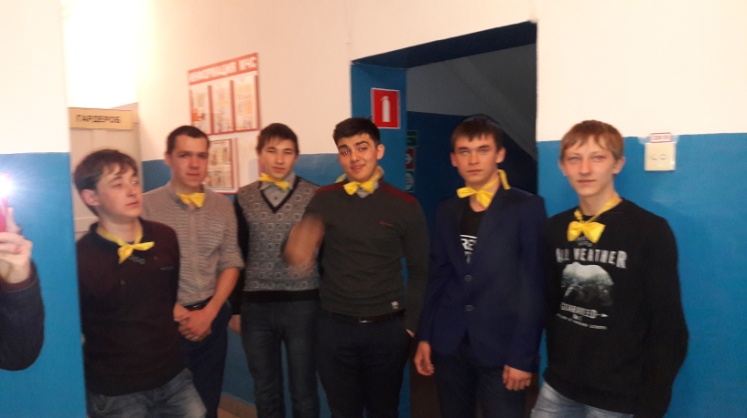 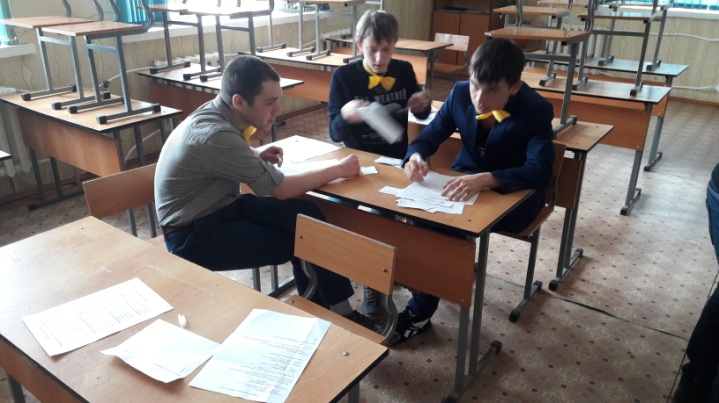 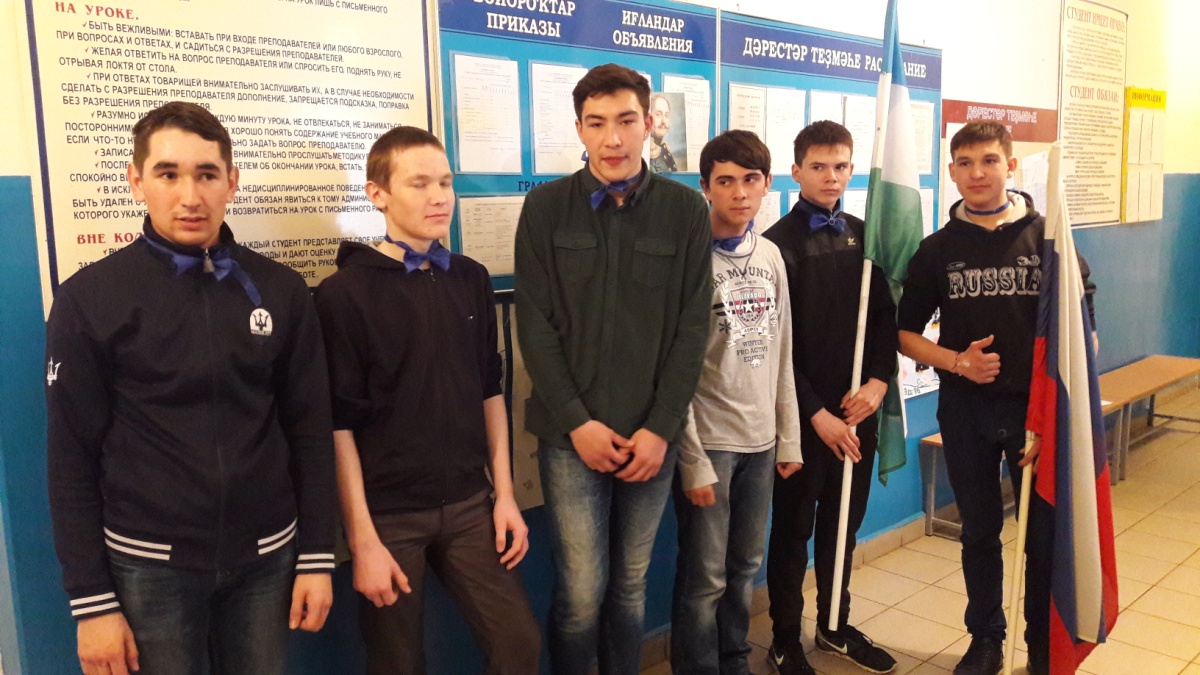 